ANMELDUNG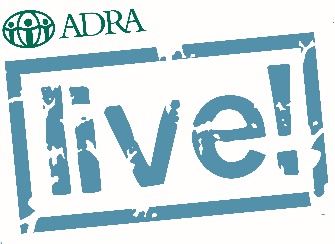  zum ADRA-Infotagam Sonntag, den 17.11.2019 in BerlinName:Straße:PLZ/Ort:E-Mail Adresse:Telefonnummer:Teilnahme Teilnahme Teilnahme Teilnahme Ich werde teilnehmenEs werden       weitere Personen teilnehmen (Eltern etc.)ADRA kann keine Fahrtkosten und Verpflegung übernehmen!_______________________________________ADRA kann keine Fahrtkosten und Verpflegung übernehmen!_______________________________________ADRA kann keine Fahrtkosten und Verpflegung übernehmen!_______________________________________ADRA kann keine Fahrtkosten und Verpflegung übernehmen!_______________________________________Datum, UnterschriftDatum, UnterschriftDatum, UnterschriftDatum, UnterschriftAnmeldefrist bis zum 05.11.2019 (E-Mail an live@adra.de)Anmeldefrist bis zum 05.11.2019 (E-Mail an live@adra.de)Anmeldefrist bis zum 05.11.2019 (E-Mail an live@adra.de)Anmeldefrist bis zum 05.11.2019 (E-Mail an live@adra.de)